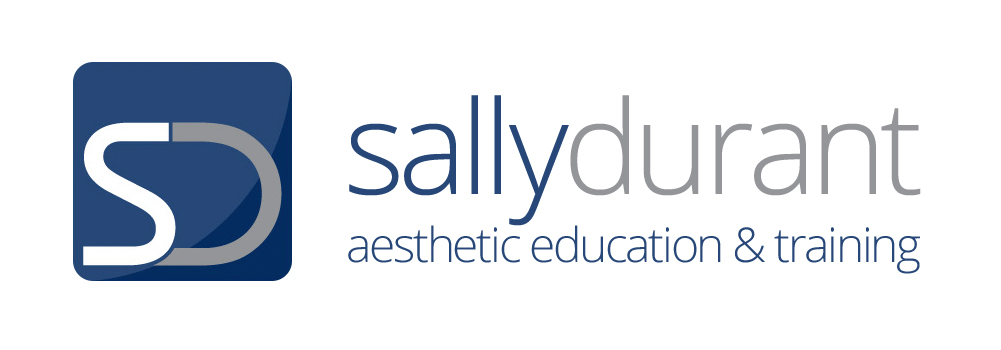 RISK EVALUATION TEMPLATETask 7 Module 2 Section 1 Evaluating risk in your workplaceDESRIBE RISKLOWRISK MODERATE RISKHIGH RISKSEVERE RISK1.2.3.4.5.6.